高 二 历 史 本试卷分第Ⅰ卷（选择题）和第Ⅱ卷（非选择题）两部分，第Ⅰ卷1至5页，第Ⅱ卷6至8页。满分100分，考试时间90分钟。第Ⅰ卷（选择题，共50分）注意事项：1．答第Ⅰ卷前，考生务必将自己的姓名、座号、准考证号涂写在答题卡上。考试结束时，将答题卡交回。2．每小题选出答案后，请用铅笔把答题卡上对应题目的答案标号涂黑；如需改动，用橡皮擦干净后，再选涂其他答案标号，不能答在试卷上。一、选择题：本大题共25小题。每小题2分，共计50分。在每小题列出的四个选项中，只有一项是符合题目要求的。1．《后汉书》记载，“光武皇帝愠数世之失权，忿强臣之窃命……”。为此他A．取消三公九卿                   B．扩大尚书权限C．建立刺史制度                   D．实行台谏合一2．下表为我国古代地方行政制度的演进概况。其中符合史实的是3．下图为20世纪30年代丰子恺所作的漫画速写。画中所言“国事”可能是该时期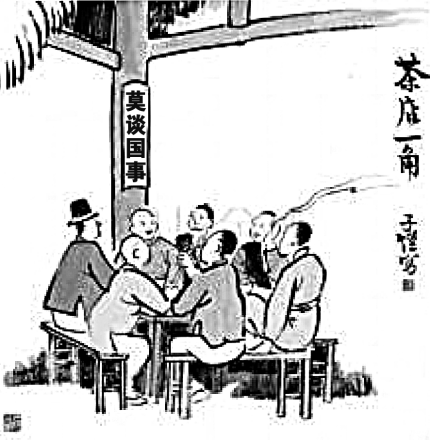 A．北伐战争的失败                 B．国民党实行“训政” C．百团大战的胜利                 D．国民党召开“国民大会”4．张居正曾言：“盖天下之事，不难于立法，而难于法之必行；……若询事而不考其终，兴事而不加屡省，上无综核之明，人怀苟且之念，虽使尧舜为君，禹皋为佐，恐亦难以底绩而有成也。”他旨在强调A．重视人才选拔                     B．加强官吏考核C．完善监察体系                     D．健全法制建设5．据统计，1904年我国有新学堂4476所，1905年增到8277所，1906年达到23862所。这一现象的出现主要是因为A．洋务运动的推动                   B．戊戌变法的影响C．科举制度的废除                   D．第一部《考试法》的颁布6．下图为大元帝师统领诸国僧尼中兴释教之印及印文。这表明元朝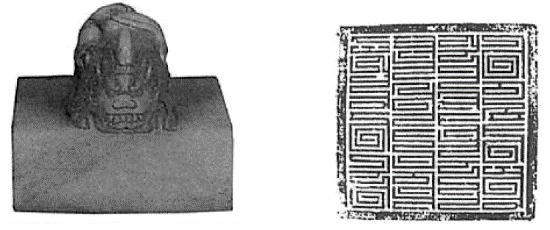 A．对外交往频繁                      B．重视对藏族事务的管理   C．文化艺术繁荣                      D．开始对边疆地区实行管辖7．以下图片所示信息表明我国古代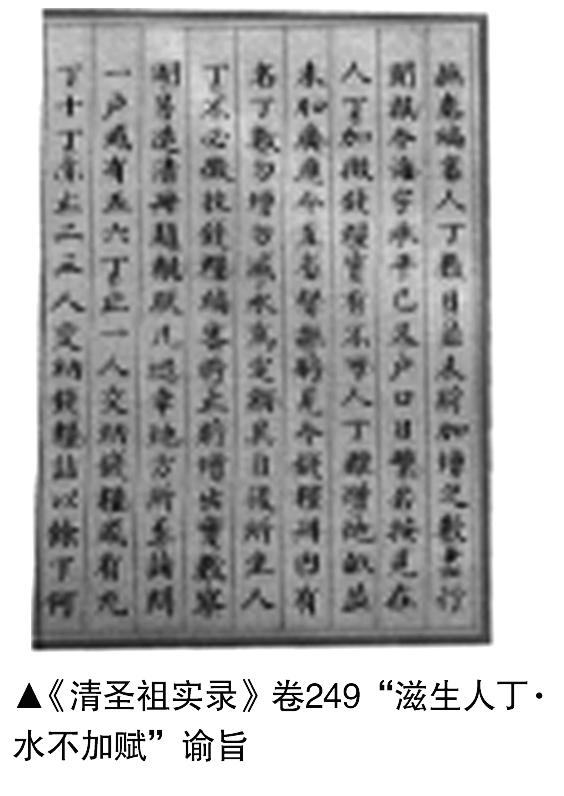 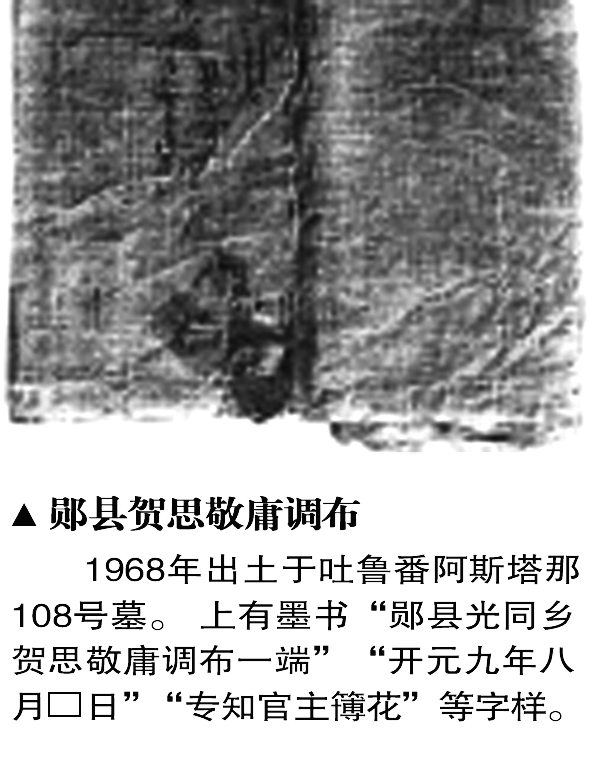 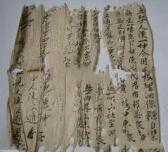 A．人身依附关系不断减弱               B．赋役负担逐渐减轻C．赋役征发由田地转向财产             D．征税项目日趋简化8．明朝法律明确规定，凡“户婚、田土、斗殴、窃盗”等涉及基层民事关系、经济纠纷、风俗教化等乡里社会事务，都必须由里甲制中的乡官处理解决，而不许径直告官。这表明中国古代乡里基层组织的特点是A．严密性                             B．独立性     C．灵活性                             D．创新性9．二里头遗址发现的宫室建筑一直被认为是中国最早的“宫殿”。2021年中国最早“宫殿”在“河洛古国”——河南郑州双槐树遗址发现，此次发现将中国宫室制度提前1000年左右。这表明A．考古史料须与文献史料相互佐证        B．只有考古史料才能印证历史的真伪C．历史结论只能依靠考古进行证实        D．历史会随着考古的不断发现而修正10．下表所示是某学校的历史研究小组收集的材料。据此判断，他们的研究主题是A．古代耕作方式的完善                  B．古代土地制度的变化    C. 古代劳作方式的发展                   D．古代农耕经济的进步 11．历史学家钱穆曾指出：中国之完成为一中国，当远自春秋战国时代开始。这一说法的依据是该时期A．小农经济的出现                      B．郡县制度的推广C．儒家思想的产生                      D．华夏认同观的形成12．图片是重要的历史资料。以下两图发生变化的最主要原因是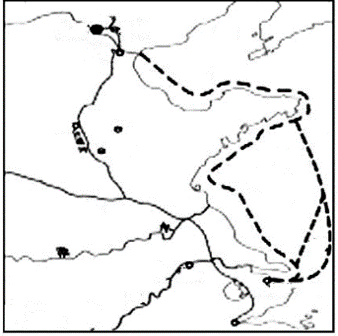 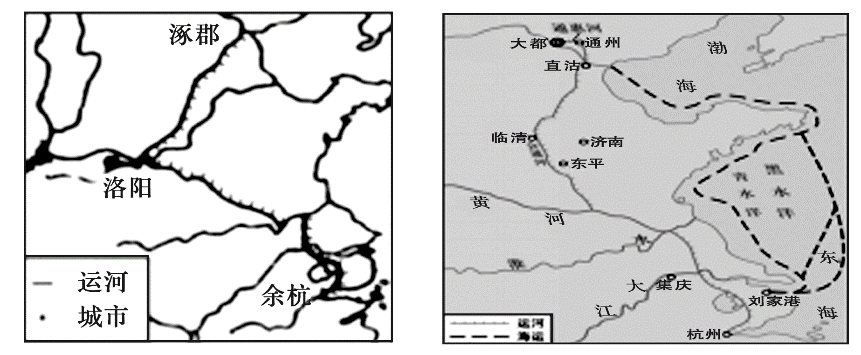 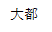 隋朝大运河                   元朝运河、海运路线图A．中国经济转型的需要                 B．南北经济差距的扩大C．造船航海技术的进步                 D．国家政治中心的转移13．美国学者德鲁克指出：在电子商务创造的心智地理中，距离已经消失，只有一个经济体，一个市场。这表明电子商务A．消弱了实体经济                     B．主导了经济的发展 C．降低了企业成本                     D．推动了经济全球化14．明朝末年，崇祯皇帝开始任命西方传教士参与历法的修订。1634年，《崇祯历书》正式完成，书中大量引用哥白尼的《天体运行论》，并首次引入了“地球”的概念。该书在当时A．推动了古代科技的进步               B．改变了传统历法的性质C．吸收了启蒙运动的成果               D．促进了社会观念的改变15．下图为我国“十四五”规划和2035年远景目标纲要目录（节选）。据此可知，该纲要A．跨越了社会主义初级阶段	          B．反映了城乡协调发展理念的出现C．调整了经济体制改革目标             D．适应了我国社会主要矛盾的变化16．《世界文明史》提到“这些史诗表明吠陀早期的那种无忧无虑、喧闹快活的乐观主义正让位给悲观主义、听从摆布的态度；社会……愈来愈严格地按职能和特权区分成不同的阶层”。“这些史诗”出自A．古代埃及                          B．古代希腊C．古代印度                          D．古代巴比伦 17．古埃及托勒密王朝（公元前305—公元前30年）所创立的萨拉皮斯崇拜是从埃及的崇拜发展而来的，其塑像也显示了埃及神奥西里斯与希腊神宙斯的特征。这反映出A．不同区域文化的交融                B．古希腊文化的不足C．新的文化中心的出现                D．古埃及文化的扩张18．“在向外拓疆的过程中，他们从落后的游牧民族，迅速成长为‘整个中世纪高举文明火炬的民族’。他们在古希腊罗马文化和西方近代文化之间承前启后，又在东西方文明的交融中充当媒介”。材料中的“他们”来自A．阿拉伯帝国                       B．意大利王国C．拜占庭帝国                       D．俄罗斯帝国 19．中世纪时，各大学的师生常来自欧洲各个国家，拉丁语是他们通用的语言，大学颁发的学位证书在全欧洲基督教世界得到认可，毕业生具有在欧洲各个大学任教的权利。这表明当时的大学A．受到基督教的支配                 B．推动了欧洲文化发展C．具有开放性的特点                 D．继承了古希腊的传统20．隋代的敦煌石窟中，壁画、彩塑上的圆形联珠纹、狮凤纹装饰图案大量吸收了波斯花纹；出土的丝织品上有伊朗风格的图案等。这主要得益于A．佛教艺术的影响                   B．民族交融的加强C．国家统一的实现                   D．中外文化的交流21．下图为1400—1800年中国及其他地区人口数量的变化（单位：百万）。据此可知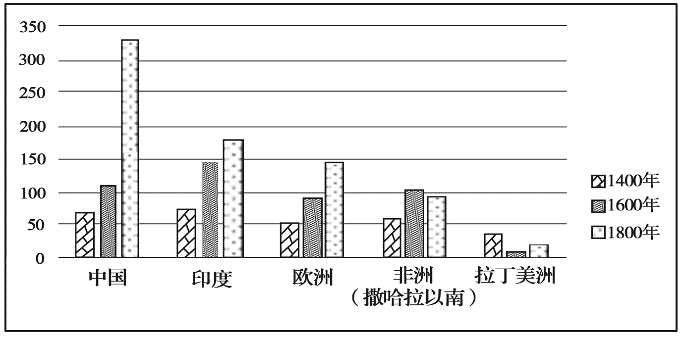 A．黑奴贸易的扩大改变了拉丁美洲的人种构成B．殖民活动的进程影响了不同地区的人口变化C．工业革命的完成推动了欧洲人口数量的激增D．世界市场的形成促进了世界人口流动性加强22．2018年全球难民人口2590万，较2000年的1400万增加了45%。难民来源国排名前五名的分别为叙利亚、阿富汗、南苏丹、缅甸和索马里，这五个国家难民的总数占世界难民人口的三分之二以上。据此可知，难民问题出现的主要原因是A．地区冲突的影响                  B．霸权主义的存在C．两极格局的结束                  D．经济全球化的冲击23．下列内容出自某历史论文的子目。据此判断，该论文的研究主题为A．拉美多元文化的发展             B．西方工业文明的扩张C．美国多源文化的表现             D．美洲传统文化的消失 24．1906年，清政府颁布了我国历史上第一个文物保护专章——《保存古迹推广办法》，其中规定“盗卖碑版于外人者，科以重罚，并予州县官以失察之罪”。这主要体现当时A．排外势力开始抬头               B．新政措施初见成效C．中央集权意识加强               D．文化主权观念兴起 25．下表为《京师大学堂章程》规定的课程。这体现了章程制订者A．讲究政治改革的策略            B．坚持儒家思想不可动摇      C．追求中西文化的贯通            D．认为科技是救亡之根本高 二 历 史  第Ⅱ卷（非选择题，共50分）注意事项：第Ⅱ卷共3页，用黑色签字笔答在答题卡上，不能答在试卷上。二、非选择题：本大题共4小题，共计50分。26．（14分）阅读材料，完成下列要求。 材料一  唐高宗李治即位后，命长孙无忌等人以《武德律》《贞观律》为蓝本，制定《永徽律》，并对律文进行逐条逐句统一注解，撰成《唐律疏议》，共十二篇，五百零二条（部分篇目及内容如下表）。……“宋因唐法，故统于律疏引用无遗”，《大明律》“篇目一准于《唐律》”。日本文武天皇以《永徽律》为蓝本制定了《大宝律令》，越南历代刑律亦以唐律为参照对象。    ——摘编自石志刚《<唐律疏议>的内容及影响》等材料二  《法国民法典》在立法上首次明确地确认了自由与平等、财产所有权无限制、契约自由与过失责任等近代民法的重要原则，这些原则的理论基础是资产阶级启蒙思想家所主张的古典自然法思想。民法典的诞生，使罗马私法中孕育的民法精神和原则得到更加明确而系统的涤化和升华，法典自身成为了历史性的起点。对于这种超越，拿破仑起到了关键性的作用。——摘编自叶秋华等《论<法国民法典>的历史演进纪念：<法国民法典>颁布二百周年》（1）根据材料一并结合所学知识，概括《唐律疏议》的特点及意义。（10分）（2）根据材料二并结合所学知识，说明《法国民法典》诞生的原因。（4分）27．（13分）阅读材料，完成下列要求。    材料一  1618—1648年，欧洲三十年战争爆发。1644年，各交战方在威斯特伐利亚举行和谈，签订了《威斯特伐利亚和约》，形成了威斯特伐利亚体系。该体系削弱了当时几乎成为欧洲主宰的哈布斯堡王朝的势力，促进了多元政治体系的形成。德意志众多个诸侯邦都成为享有主权的政治实体，荷兰、瑞士不再属于神圣罗马帝国，成为完全独立的国家。威斯特伐利亚和会结束了全欧规模的三十年战争，在欧洲确立了一个相对“均势”的国际关系体系，但并没有因之而造成欧洲真正和平、稳定的局面。各国为了巩固和增强自己的实力地位，仍在不断地进行领土扩张和人口兼并。列强的争斗也不仅在欧洲展开，而是在全球范围内进行。——摘编自李爱华《马克思、恩格斯对威斯特伐利亚体系的评析》材料二  与中国建交国家数量增长情况图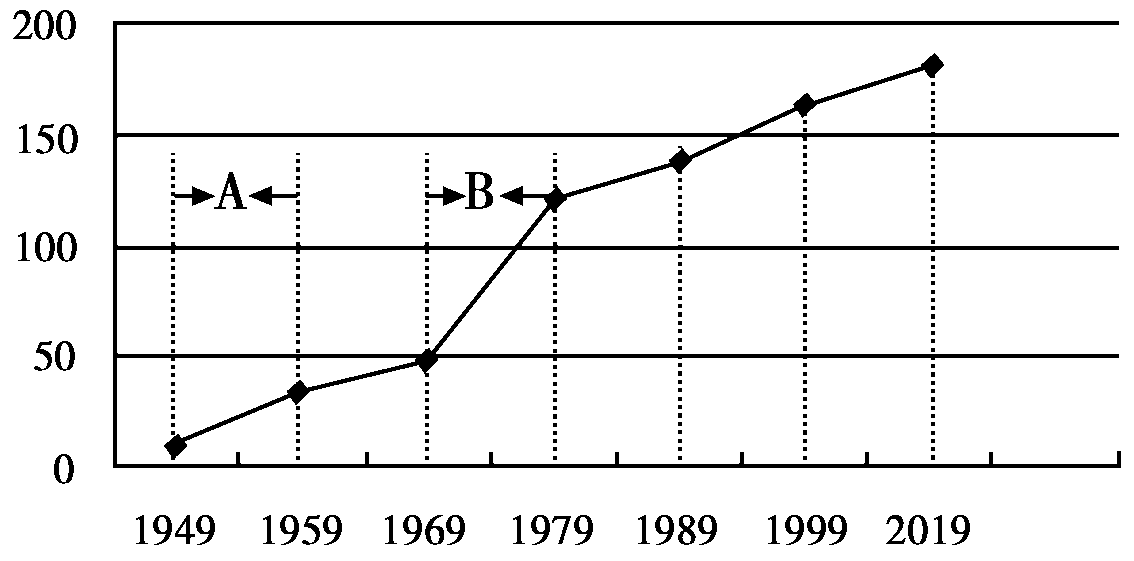 ——根据中国外交部官网数据整理（1）根据材料一并结合所学知识，分析威斯特伐利亚体系的影响。（8分）（2）从材料二A、B两个时期中任选其一，指出这一时期的外交成就并分析其国际背景。（5分）28. （12分）阅读材料，完成下列要求。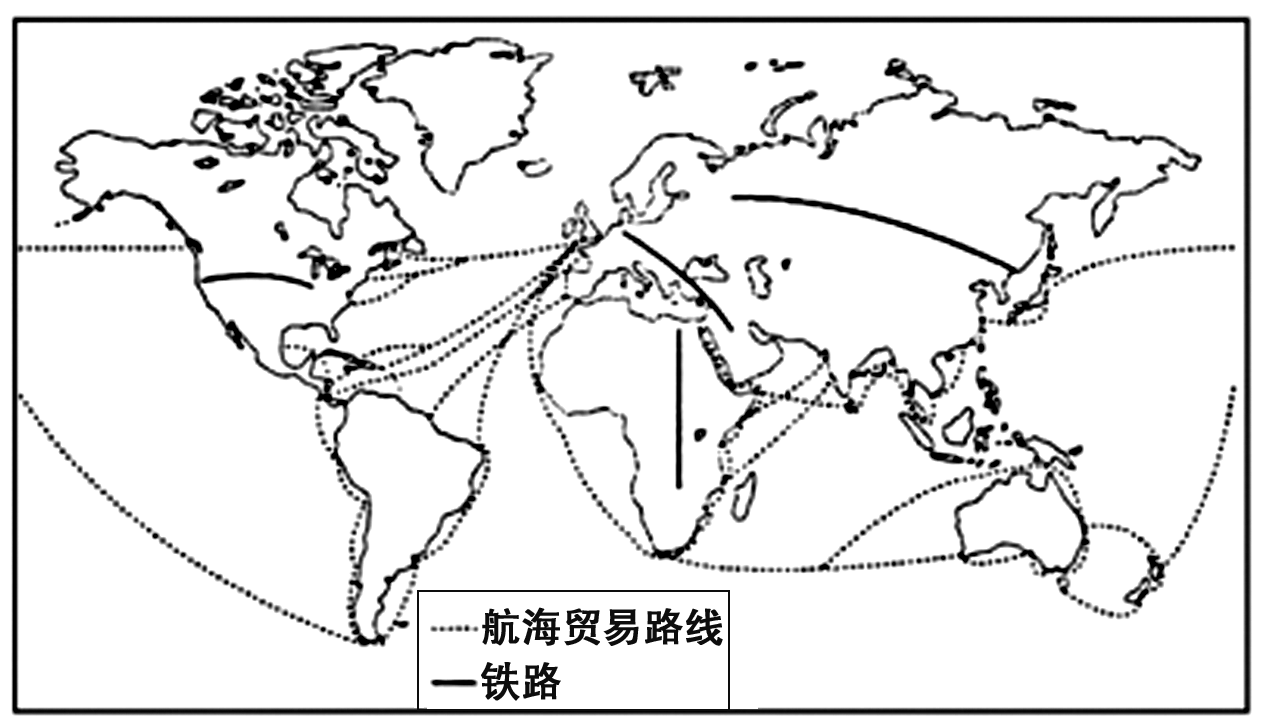 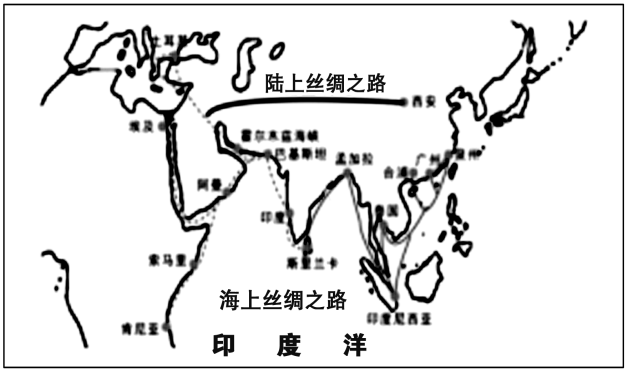 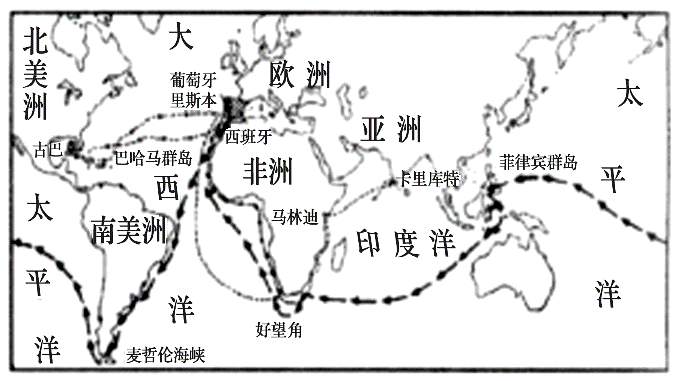 图1 古代丝绸之路示意图                         图2新航路开辟示意图图3 主要航海贸易路线和铁路示意图（1900年前后） 从“商贸活动变化”的视角，提炼一个论题并加以说明。（要求：论题明确，史论结合，逻辑清晰，表述成文。）29．（11分）阅读材料，完成下列要求。材料  1891年，陈望道出生于浙江，自幼聪明好学，后考入浙江省立金华中学，毕业后留学日本。1917年底，陈望道开始仔细研读由日本译介的马克思主义经典译著。1919年6月，陈望道归国，被浙江第一师范学校聘为语文教员。在一师期间，他和学生一起积极提倡新文化、新道德，反对旧思想旧观念。1920年初陈望道来到上海，参加了上海共产主义小组出版的《共产党》月刊的创刊工作。当时，陈独秀、李大钊筹划将《共产党宣言》尽快译成中文，而精通外语、汉语功底深厚、具有扎实的马克思主义理论基础的陈望道成为最佳人选。随后，陈望道携带《共产党宣言》英文版和日文版秘密回乡，经过数月的仔细研究，克服众多难关，于1920年4月完成《共产党宣言》的第一个中文全译本的翻译工作。至1926年5月，中文全译本《共产党宣言》已相继印刷出版17版。——摘编自吴燕《陈望道对马克思主义在中国早期传播的贡献》等根据材料并结合所学知识，对陈望道翻译《共产党宣言》进行合理解读。（要求：解读充分，逻辑清晰。）朝代地方行政制度A西汉州、郡、县三级制B隋 道、州、县三级制C宋路、州、县三级制D元省、府、县三级制科目分类具体课程普通学经学、理学、中外掌故学、诸子学、初级算学、初级格致学、初级政治学、初级地理学、文学、体操学专门学高等算学、高等格致学、高等政治学（含法律学）、高等地理学、农学、矿学、工程学、商学、兵学、卫生学篇目内    容第一篇《名例律》总则部分，强调“德礼为政教之本，刑罚为政教之用” 第二篇《卫禁律》守土卫国、外防侵略第三篇《职制律》官吏的设置、选任、考核、职责第四篇《户婚律》国家户籍制度、土地制度、赋税制度、婚姻家庭制度第五篇《厩库律》养护、使用官私牲畜和仓库管理、财务出纳第六篇《擅兴律》军队征调、军需供给、工程兴建第十二篇《断狱律》有关囚禁、审讯、判决、执行等方面